Prijedlog godišnjeg izvedbenog kurikuluma za Pravoslavni vjeronauk u 1. razredu srednje škole za školsku godinu 2020./2021.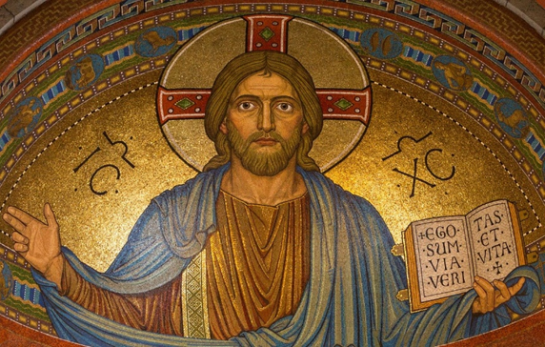 https://pixabay.com/photos/christ-jesus-religion-mosaic-898330/  Prijedlog godišnjeg izvedbenog kurikuluma za Pravoslavni vjeronauk u 1. razredu srednje škole za školsku godinu 2020./2021.https://pixabay.com/photos/christ-jesus-religion-mosaic-898330/  Prijedlog godišnjeg izvedbenog kurikuluma za Pravoslavni vjeronauk u 1. razredu srednje škole za školsku godinu 2020./2021.https://pixabay.com/photos/christ-jesus-religion-mosaic-898330/  Prijedlog godišnjeg izvedbenog kurikuluma za Pravoslavni vjeronauk u 1. razredu srednje škole za školsku godinu 2020./2021.https://pixabay.com/photos/christ-jesus-religion-mosaic-898330/  Prijedlog godišnjeg izvedbenog kurikuluma za Pravoslavni vjeronauk u 1. razredu srednje škole za školsku godinu 2020./2021.https://pixabay.com/photos/christ-jesus-religion-mosaic-898330/  Prijedlog godišnjeg izvedbenog kurikuluma za Pravoslavni vjeronauk u 1. razredu srednje škole za školsku godinu 2020./2021.https://pixabay.com/photos/christ-jesus-religion-mosaic-898330/  TEMA/CJELINABROJ SATI MJESECTJEDAN/NASTAVNA TEMAODGOJNO-OBRAZOVNI ISHODI PREDMETA OČEKIVANJA MEĐUPREDMETNIH TEMA UVODNI SATI2rujan1.Ponavljanjeodr A.4.1. Razlikuje osobni od kolektivnih identiteta i ima osjećaj pripadnosti čovječanstvu.odr A.4.2. Objašnjava važnost uspostavljanja prirodne ravnoteže.goo A.4.3. Promiče ljudska prava.goo A.4.4. Promiče ravnopravnost spolovagoo A.4.5 Promiče prava nacionalnihmanjina.osr A.4.1. Razvija sliku o sebi.osr A.4.3. Razvija osobne potencijaleosr B.4.1. Uviđa posljedice svojih i tuđih stavova/postupaka/izboraosr B.4.2. Suradnički uči i radi u timuosr B.4.3. Preuzima odgovornost za svoje ponašanjeosr C.4.2. Upućuje na međuovisnost članova društva i proces društvene odgovornosti.osr C.4.4. Opisuje i prihvaća vlastiti kulturni i nacionalni identitet u odnosu na druge kulture.Pod A.4.1. Primjenjuje inovativna i kreativna rješenja.uku A.4/5.1. samostalno traži nove informacije iz različitih izvora, transformira ih u novo znanje i uspješno primjenjuje pri rješavanju problema.uku A.4/5.2. koristi se različitim strategijama učenja i samostalno ih primjenjuje u ostvarivanju ciljeva učenja i rješavanju problema u svim područjima učenja.uku A.4/5.3. Učenik kreativno djeluje u različitim područjima učenja.uku A.4/5.4. Učenik samostalno kritički promišlja i vrednuje idejeuku B.4/5.1. Učenik samostalno određuje ciljeve učenja, odabire pristup učenju te planira učenje.uku B.4/5.2 Učenik prati učinkovitost učenja i svoje napredovanje tijekom učenja.uku B.4/5.3Učenik regulira svoje učenje mijenjajući prema potrebi plan ili pristup učenjuuku B.4/5.4.Učenik samovrednuje proces učenja i svoje rezultate, procjenjuje ostvareni napredak te na temelju toga planira buduće učenje.uku C.4/5.1. učenik može objasniti vrijednost učenja za svoj životuku D.4/5.1. Učenik stvara prikladno fizičko okružje za učenje s ciljem poboljšanja koncentracije i motivacijeuku D.4/5.2.Učenik ostvaruje dobru komunikaciju s drugima, uspješno surađuje u različitim situacijama i spreman je zatražiti i ponuditi pomoć.ikt A.4.1. učenik kritički odabire odgovarajuću digitalnu tehnologiju.ikt B.4.1. Učenik samostalno komunicira s poznatim i nepoznatim osobama u sigurnome digitalnom okružju.ikt B.4.3. Učenik kritički procjenjuje svoje ponašanje i ponašanje drugih u digitalnome okružju.ikt C.4.4. Učenik samostalno i odgovorno upravlja prikupljenim informacijamaikt D.4.3. Učenik predočava, stvara i dijeli ideje i uratke o složenoj temi s pomoću IKT-a.zdrB.4.1.A Odabire primjerene odnose i komunikaciju.zdrB.4.1.B Razvija tolerantan odnos prema drugimazdrB.4.2.C Razvija osobne potencijale i socijalne ulogeBOG OTKRIVENJA10rujanlistopadstudeni2.Tvorevina svjedoči o Tvorcu3.Čovjek-bogotražitelj4.Otkrivenje-poziv u zajednicu5.Sveto Trojstvo6.Molitveno bogoslovlje o Svetom TrojstvuSŠ PV E.1.1. Objašnjava karakter bogoduhosti Svetoga pisma i Svetoga predanja. SŠ PV C.1.1. Objedinjuje svjedočanstva svetopisamskog i svetootačkoga poimanja vjere te povezuje vjeru i nevjerovanje s čovjekovim slobodnim izborom.SŠ PV C.1.2. Istražuje svetopisamsko-svetootačke i antropološke pretpostavke pravoslavnoga poimanja ličnosti.SŠ PV E.1.2. Objašnjava da je Objava čovjeku istodobno poziv u zajednicu s Njim.odr A.4.1. Razlikuje osobni od kolektivnih identiteta i ima osjećaj pripadnosti čovječanstvu.odr A.4.2. Objašnjava važnost uspostavljanja prirodne ravnoteže.goo A.4.3. Promiče ljudska prava.goo A.4.4. Promiče ravnopravnost spolovagoo A.4.5 Promiče prava nacionalnihmanjina.osr A.4.1. Razvija sliku o sebi.osr A.4.3. Razvija osobne potencijaleosr B.4.1. Uviđa posljedice svojih i tuđih stavova/postupaka/izboraosr B.4.2. Suradnički uči i radi u timuosr B.4.3. Preuzima odgovornost za svoje ponašanjeosr C.4.2. Upućuje na međuovisnost članova društva i proces društvene odgovornosti.osr C.4.4. Opisuje i prihvaća vlastiti kulturni i nacionalni identitet u odnosu na druge kulture.Pod A.4.1. Primjenjuje inovativna i kreativna rješenja.uku A.4/5.1. samostalno traži nove informacije iz različitih izvora, transformira ih u novo znanje i uspješno primjenjuje pri rješavanju problema.uku A.4/5.2. koristi se različitim strategijama učenja i samostalno ih primjenjuje u ostvarivanju ciljeva učenja i rješavanju problema u svim područjima učenja.uku A.4/5.3. Učenik kreativno djeluje u različitim područjima učenja.uku A.4/5.4. Učenik samostalno kritički promišlja i vrednuje idejeuku B.4/5.1. Učenik samostalno određuje ciljeve učenja, odabire pristup učenju te planira učenje.uku B.4/5.2 Učenik prati učinkovitost učenja i svoje napredovanje tijekom učenja.uku B.4/5.3Učenik regulira svoje učenje mijenjajući prema potrebi plan ili pristup učenjuuku B.4/5.4.Učenik samovrednuje proces učenja i svoje rezultate, procjenjuje ostvareni napredak te na temelju toga planira buduće učenje.uku C.4/5.1. učenik može objasniti vrijednost učenja za svoj životuku D.4/5.1. Učenik stvara prikladno fizičko okružje za učenje s ciljem poboljšanja koncentracije i motivacijeuku D.4/5.2.Učenik ostvaruje dobru komunikaciju s drugima, uspješno surađuje u različitim situacijama i spreman je zatražiti i ponuditi pomoć.ikt A.4.1. učenik kritički odabire odgovarajuću digitalnu tehnologiju.ikt B.4.1. Učenik samostalno komunicira s poznatim i nepoznatim osobama u sigurnome digitalnom okružju.ikt B.4.3. Učenik kritički procjenjuje svoje ponašanje i ponašanje drugih u digitalnome okružju.ikt C.4.4. Učenik samostalno i odgovorno upravlja prikupljenim informacijamaikt D.4.3. Učenik predočava, stvara i dijeli ideje i uratke o složenoj temi s pomoću IKT-a.zdrB.4.1.A Odabire primjerene odnose i komunikaciju.zdrB.4.1.B Razvija tolerantan odnos prema drugimazdrB.4.2.C Razvija osobne potencijale i socijalne ulogeVJERA, ZNANJE I BOGOPOZNANJE6prosinacsiječanj7.Vjera i povjerenje8.Vjera u Starom i Novom zavjetu9.Bog se poznaje ljubavljuSŠ PV A.1.2. Potvrđuje da se dioništvom na liturgiji stupa na put bogospoznaje i djeluje na taj način.SŠ PV A.1.3. Razlikuje akademsko „znanje o Bogu“ od bogospoznaje i predokusa Kraljevstva Božjega u liturgiji.SŠ PV C.1.1. Objedinjuje svjedočanstva svetopisam-skog i svetootačkoga poimanja vjere te povezuje vjeru i nevjerovanje s čovjekovim slobodnim izborom.SŠ PV D.1.2.Obrazlaže da je crkvena umjetnost sastavni dio pravoslavne vjere doživljena iz perspektive ikone Kraljevstva Božjega.odr A.4.1. Razlikuje osobni od kolektivnih identiteta i ima osjećaj pripadnosti čovječanstvu.odr A.4.2. Objašnjava važnost uspostavljanja prirodne ravnoteže.goo A.4.3. Promiče ljudska prava.goo A.4.4. Promiče ravnopravnost spolovagoo A.4.5 Promiče prava nacionalnihmanjina.osr A.4.1. Razvija sliku o sebi.osr A.4.3. Razvija osobne potencijaleosr B.4.1. Uviđa posljedice svojih i tuđih stavova/postupaka/izboraosr B.4.2. Suradnički uči i radi u timuosr B.4.3. Preuzima odgovornost za svoje ponašanjeosr C.4.2. Upućuje na međuovisnost članova društva i proces društvene odgovornosti.osr C.4.4. Opisuje i prihvaća vlastiti kulturni i nacionalni identitet u odnosu na druge kulture.Pod A.4.1. Primjenjuje inovativna i kreativna rješenja.uku A.4/5.1. samostalno traži nove informacije iz različitih izvora, transformira ih u novo znanje i uspješno primjenjuje pri rješavanju problema.uku A.4/5.2. koristi se različitim strategijama učenja i samostalno ih primjenjuje u ostvarivanju ciljeva učenja i rješavanju problema u svim područjima učenja.uku A.4/5.3. Učenik kreativno djeluje u različitim područjima učenja.uku A.4/5.4. Učenik samostalno kritički promišlja i vrednuje idejeuku B.4/5.1. Učenik samostalno određuje ciljeve učenja, odabire pristup učenju te planira učenje.uku B.4/5.2 Učenik prati učinkovitost učenja i svoje napredovanje tijekom učenja.uku B.4/5.3Učenik regulira svoje učenje mijenjajući prema potrebi plan ili pristup učenjuuku B.4/5.4.Učenik samovrednuje proces učenja i svoje rezultate, procjenjuje ostvareni napredak te na temelju toga planira buduće učenje.uku C.4/5.1. učenik može objasniti vrijednost učenja za svoj životuku D.4/5.1. Učenik stvara prikladno fizičko okružje za učenje s ciljem poboljšanja koncentracije i motivacijeuku D.4/5.2.Učenik ostvaruje dobru komunikaciju s drugima, uspješno surađuje u različitim situacijama i spreman je zatražiti i ponuditi pomoć.ikt A.4.1. učenik kritički odabire odgovarajuću digitalnu tehnologiju.ikt B.4.1. Učenik samostalno komunicira s poznatim i nepoznatim osobama u sigurnome digitalnom okružju.ikt B.4.3. Učenik kritički procjenjuje svoje ponašanje i ponašanje drugih u digitalnome okružju.ikt C.4.4. Učenik samostalno i odgovorno upravlja prikupljenim informacijamaikt D.4.3. Učenik predočava, stvara i dijeli ideje i uratke o složenoj temi s pomoću IKT-a.zdrB.4.1.A Odabire primjerene odnose i komunikaciju.zdrB.4.1.B Razvija tolerantan odnos prema drugimazdrB.4.2.C Razvija osobne potencijale i socijalne ulogeKRŠĆANIN-ČOVJEK CRKVE6veljačaožujak10.Čovjek i zajednica11.Crkva kao liturgijska zajednica12.Sveta liturgija-punoća zajednice s BogomSŠ PV A.1.1. Objašnjava zašto je postojanje u liturgijskoj zajednici način kršćanskog postojanja I djelovanja te djeluje kao član liturgijske I parohijske zajednice.SŠ PV A.1.3. Razlikuje akademsko „znanje o Bogu“ od bogospoznaje I predokusa Kraljevstva Božjega u liturgiji.SŠ PV B.1.1.Tumači povijest nastanka Crkve Kristove.SŠ PV B.1.2.Zaključuje da je Crkva blagodatna zajednica Boga I vjernih koja se ostvaruje u svetoj liturgiji.odr A.4.1. Razlikuje osobni od kolektivnih identiteta i ima osjećaj pripadnosti čovječanstvu.odr A.4.2. Objašnjava važnost uspostavljanja prirodne ravnoteže.goo A.4.3. Promiče ljudska prava.goo A.4.4. Promiče ravnopravnost spolovagoo A.4.5 Promiče prava nacionalnihmanjina.osr A.4.1. Razvija sliku o sebi.osr A.4.3. Razvija osobne potencijaleosr B.4.1. Uviđa posljedice svojih i tuđih stavova/postupaka/izboraosr B.4.2. Suradnički uči i radi u timuosr B.4.3. Preuzima odgovornost za svoje ponašanjeosr C.4.2. Upućuje na međuovisnost članova društva i proces društvene odgovornosti.osr C.4.4. Opisuje i prihvaća vlastiti kulturni i nacionalni identitet u odnosu na druge kulture.Pod A.4.1. Primjenjuje inovativna i kreativna rješenja.uku A.4/5.1. samostalno traži nove informacije iz različitih izvora, transformira ih u novo znanje i uspješno primjenjuje pri rješavanju problema.uku A.4/5.2. koristi se različitim strategijama učenja i samostalno ih primjenjuje u ostvarivanju ciljeva učenja i rješavanju problema u svim područjima učenja.uku A.4/5.3. Učenik kreativno djeluje u različitim područjima učenja.uku A.4/5.4. Učenik samostalno kritički promišlja i vrednuje idejeuku B.4/5.1. Učenik samostalno određuje ciljeve učenja, odabire pristup učenju te planira učenje.uku B.4/5.2 Učenik prati učinkovitost učenja i svoje napredovanje tijekom učenja.uku B.4/5.3Učenik regulira svoje učenje mijenjajući prema potrebi plan ili pristup učenjuuku B.4/5.4.Učenik samovrednuje proces učenja i svoje rezultate, procjenjuje ostvareni napredak te na temelju toga planira buduće učenje.uku C.4/5.1. učenik može objasniti vrijednost učenja za svoj životuku D.4/5.1. Učenik stvara prikladno fizičko okružje za učenje s ciljem poboljšanja koncentracije i motivacijeuku D.4/5.2.Učenik ostvaruje dobru komunikaciju s drugima, uspješno surađuje u različitim situacijama i spreman je zatražiti i ponuditi pomoć.ikt A.4.1. učenik kritički odabire odgovarajuću digitalnu tehnologiju.ikt B.4.1. Učenik samostalno komunicira s poznatim i nepoznatim osobama u sigurnome digitalnom okružju.ikt B.4.3. Učenik kritički procjenjuje svoje ponašanje i ponašanje drugih u digitalnome okružju.ikt C.4.4. Učenik samostalno i odgovorno upravlja prikupljenim informacijamaikt D.4.3. Učenik predočava, stvara i dijeli ideje i uratke o složenoj temi s pomoću IKT-a.zdrB.4.1.A Odabire primjerene odnose i komunikaciju.zdrB.4.1.B Razvija tolerantan odnos prema drugimazdrB.4.2.C Razvija osobne potencijale i socijalne ulogeSVETO PISMO-KNJIGA CRKVE6ožujaktravanj13. Kanon i bogonadahnutost Svetog pisma14. Sveto pismo-knjiga Crkve15.Sveto pismo, kultura i civilizacijaSŠ PV C.1.1.Objedinjuje svjedočanstva svetopisamskog i svetootačkoga poimanja vjere te povezuje vjeru i nevjerovanje s čovjekovim slobodnim izborom.SŠ PV D.1.1. Doživljava podvig kao neodvojiv dio kršćanskoga stvaralaštva.SŠ PV E.1.1. Objašnjava karakter bogodu-hosti Svetoga pisma i Svetoga predanja.odr A.4.1. Razlikuje osobni od kolektivnih identiteta i ima osjećaj pripadnosti čovječanstvu.odr A.4.2. Objašnjava važnost uspostavljanja prirodne ravnoteže.goo A.4.3. Promiče ljudska prava.goo A.4.4. Promiče ravnopravnost spolovagoo A.4.5 Promiče prava nacionalnihmanjina.osr A.4.1. Razvija sliku o sebi.osr A.4.3. Razvija osobne potencijaleosr B.4.1. Uviđa posljedice svojih i tuđih stavova/postupaka/izboraosr B.4.2. Suradnički uči i radi u timuosr B.4.3. Preuzima odgovornost za svoje ponašanjeosr C.4.2. Upućuje na međuovisnost članova društva i proces društvene odgovornosti.osr C.4.4. Opisuje i prihvaća vlastiti kulturni i nacionalni identitet u odnosu na druge kulture.Pod A.4.1. Primjenjuje inovativna i kreativna rješenja.uku A.4/5.1. samostalno traži nove informacije iz različitih izvora, transformira ih u novo znanje i uspješno primjenjuje pri rješavanju problema.uku A.4/5.2. koristi se različitim strategijama učenja i samostalno ih primjenjuje u ostvarivanju ciljeva učenja i rješavanju problema u svim područjima učenja.uku A.4/5.3. Učenik kreativno djeluje u različitim područjima učenja.uku A.4/5.4. Učenik samostalno kritički promišlja i vrednuje idejeuku B.4/5.1. Učenik samostalno određuje ciljeve učenja, odabire pristup učenju te planira učenje.uku B.4/5.2 Učenik prati učinkovitost učenja i svoje napredovanje tijekom učenja.uku B.4/5.3Učenik regulira svoje učenje mijenjajući prema potrebi plan ili pristup učenjuuku B.4/5.4.Učenik samovrednuje proces učenja i svoje rezultate, procjenjuje ostvareni napredak te na temelju toga planira buduće učenje.uku C.4/5.1. učenik može objasniti vrijednost učenja za svoj životuku D.4/5.1. Učenik stvara prikladno fizičko okružje za učenje s ciljem poboljšanja koncentracije i motivacijeuku D.4/5.2.Učenik ostvaruje dobru komunikaciju s drugima, uspješno surađuje u različitim situacijama i spreman je zatražiti i ponuditi pomoć.ikt A.4.1. učenik kritički odabire odgovarajuću digitalnu tehnologiju.ikt B.4.1. Učenik samostalno komunicira s poznatim i nepoznatim osobama u sigurnome digitalnom okružju.ikt B.4.3. Učenik kritički procjenjuje svoje ponašanje i ponašanje drugih u digitalnome okružju.ikt C.4.4. Učenik samostalno i odgovorno upravlja prikupljenim informacijamaikt D.4.3. Učenik predočava, stvara i dijeli ideje i uratke o složenoj temi s pomoću IKT-a.zdrB.4.1.A Odabire primjerene odnose i komunikaciju.zdrB.4.1.B Razvija tolerantan odnos prema drugimazdrB.4.2.C Razvija osobne potencijale i socijalne ulogeKRŠĆANSKI ŽIVOT4svibanj16.Život i sloboda17.Smisao i besmisao životaSŠ PV B.1.2. Zaključuje da je Crkva blagodatna zajednica Boga i vjernih koja se ostvaruje u svetoj liturgiji.SŠ PV C.1.1.(Objedinjuje svjedočanstva svetopisamskog i svetootač-koga poimanja vjere te povezuje vjeru i nevjerovanje s čovjekovim slobodnim izborom.SŠ PV C.1.2. Istražuje svetopisamsko-svetootačke i antropološke pretpostavke pravoslavnoga poimanja ličnosti.SŠ PV C.1.3. Objašnjava kršćansko poimanje smisla života kao pristupanje Izvoru Života, koji je Bog sâm, i vezivanju uza Nj.SŠ PV D.1.1.Doživljava podvig kao neodvojiv dio kršćanskoga stvaralaštva.odr A.4.1. Razlikuje osobni od kolektivnih identiteta i ima osjećaj pripadnosti čovječanstvu.odr A.4.2. Objašnjava važnost uspostavljanja prirodne ravnoteže.goo A.4.3. Promiče ljudska prava.goo A.4.4. Promiče ravnopravnost spolovagoo A.4.5 Promiče prava nacionalnihmanjina.osr A.4.1. Razvija sliku o sebi.osr A.4.3. Razvija osobne potencijaleosr B.4.1. Uviđa posljedice svojih i tuđih stavova/postupaka/izboraosr B.4.2. Suradnički uči i radi u timuosr B.4.3. Preuzima odgovornost za svoje ponašanjeosr C.4.2. Upućuje na međuovisnost članova društva i proces društvene odgovornosti.osr C.4.4. Opisuje i prihvaća vlastiti kulturni i nacionalni identitet u odnosu na druge kulture.Pod A.4.1. Primjenjuje inovativna i kreativna rješenja.uku A.4/5.1. samostalno traži nove informacije iz različitih izvora, transformira ih u novo znanje i uspješno primjenjuje pri rješavanju problema.uku A.4/5.2. koristi se različitim strategijama učenja i samostalno ih primjenjuje u ostvarivanju ciljeva učenja i rješavanju problema u svim područjima učenja.uku A.4/5.3. Učenik kreativno djeluje u različitim područjima učenja.uku A.4/5.4. Učenik samostalno kritički promišlja i vrednuje idejeuku B.4/5.1. Učenik samostalno određuje ciljeve učenja, odabire pristup učenju te planira učenje.uku B.4/5.2 Učenik prati učinkovitost učenja i svoje napredovanje tijekom učenja.uku B.4/5.3Učenik regulira svoje učenje mijenjajući prema potrebi plan ili pristup učenjuuku B.4/5.4.Učenik samovrednuje proces učenja i svoje rezultate, procjenjuje ostvareni napredak te na temelju toga planira buduće učenje.uku C.4/5.1. učenik može objasniti vrijednost učenja za svoj životuku D.4/5.1. Učenik stvara prikladno fizičko okružje za učenje s ciljem poboljšanja koncentracije i motivacijeuku D.4/5.2.Učenik ostvaruje dobru komunikaciju s drugima, uspješno surađuje u različitim situacijama i spreman je zatražiti i ponuditi pomoć.ikt A.4.1. učenik kritički odabire odgovarajuću digitalnu tehnologiju.ikt B.4.1. Učenik samostalno komunicira s poznatim i nepoznatim osobama u sigurnome digitalnom okružju.ikt B.4.3. Učenik kritički procjenjuje svoje ponašanje i ponašanje drugih u digitalnome okružju.ikt C.4.4. Učenik samostalno i odgovorno upravlja prikupljenim informacijamaikt D.4.3. Učenik predočava, stvara i dijeli ideje i uratke o složenoj temi s pomoću IKT-a.zdrB.4.1.A Odabire primjerene odnose i komunikaciju.zdrB.4.1.B Razvija tolerantan odnos prema drugimazdrB.4.2.C Razvija osobne potencijale i socijalne ulogeZAKLJUČNI SATI2lipanj18.Vrednovanjeodr A.4.1. Razlikuje osobni od kolektivnih identiteta i ima osjećaj pripadnosti čovječanstvu.odr A.4.2. Objašnjava važnost uspostavljanja prirodne ravnoteže.goo A.4.3. Promiče ljudska prava.goo A.4.4. Promiče ravnopravnost spolovagoo A.4.5 Promiče prava nacionalnihmanjina.osr A.4.1. Razvija sliku o sebi.osr A.4.3. Razvija osobne potencijaleosr B.4.1. Uviđa posljedice svojih i tuđih stavova/postupaka/izboraosr B.4.2. Suradnički uči i radi u timuosr B.4.3. Preuzima odgovornost za svoje ponašanjeosr C.4.2. Upućuje na međuovisnost članova društva i proces društvene odgovornosti.osr C.4.4. Opisuje i prihvaća vlastiti kulturni i nacionalni identitet u odnosu na druge kulture.Pod A.4.1. Primjenjuje inovativna i kreativna rješenja.uku A.4/5.1. samostalno traži nove informacije iz različitih izvora, transformira ih u novo znanje i uspješno primjenjuje pri rješavanju problema.uku A.4/5.2. koristi se različitim strategijama učenja i samostalno ih primjenjuje u ostvarivanju ciljeva učenja i rješavanju problema u svim područjima učenja.uku A.4/5.3. Učenik kreativno djeluje u različitim područjima učenja.uku A.4/5.4. Učenik samostalno kritički promišlja i vrednuje idejeuku B.4/5.1. Učenik samostalno određuje ciljeve učenja, odabire pristup učenju te planira učenje.uku B.4/5.2 Učenik prati učinkovitost učenja i svoje napredovanje tijekom učenja.uku B.4/5.3Učenik regulira svoje učenje mijenjajući prema potrebi plan ili pristup učenjuuku B.4/5.4.Učenik samovrednuje proces učenja i svoje rezultate, procjenjuje ostvareni napredak te na temelju toga planira buduće učenje.uku C.4/5.1. učenik može objasniti vrijednost učenja za svoj životuku D.4/5.1. Učenik stvara prikladno fizičko okružje za učenje s ciljem poboljšanja koncentracije i motivacijeuku D.4/5.2.Učenik ostvaruje dobru komunikaciju s drugima, uspješno surađuje u različitim situacijama i spreman je zatražiti i ponuditi pomoć.ikt A.4.1. učenik kritički odabire odgovarajuću digitalnu tehnologiju.ikt B.4.1. Učenik samostalno komunicira s poznatim i nepoznatim osobama u sigurnome digitalnom okružju.ikt B.4.3. Učenik kritički procjenjuje svoje ponašanje i ponašanje drugih u digitalnome okružju.ikt C.4.4. Učenik samostalno i odgovorno upravlja prikupljenim informacijamaikt D.4.3. Učenik predočava, stvara i dijeli ideje i uratke o složenoj temi s pomoću IKT-a.zdrB.4.1.A Odabire primjerene odnose i komunikaciju.zdrB.4.1.B Razvija tolerantan odnos prema drugimazdrB.4.2.C Razvija osobne potencijale i socijalne uloge